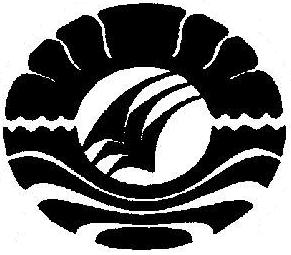 SKRIPSISTUDI TENTANG PENGELOLAAN KELASDI SMP NEGERI 13 KOTA MAKASSARMULYATIJURUSAN ADMINISTRASI PENDIDIKANFAKULTAS ILMU PENDIDIKANUNIVERSITAS NEGERI MAKASSAR2015